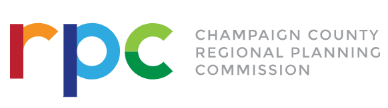 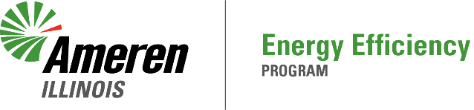 INICIATIVA DE CASAS MÓVILESFORMULARIO DE EVALUACIÓN INICIALLa Iniciativa de Casas Móviles , proporcionada por el Programa de Eficiencia Energética de Ameren Illinois a través de una asociación con la Comisión de Planificación Regional del Condado de Champaign, busca ayudar a los residentes de casas móviles en el Condado de Champaign a reducir sus facturas de energía. Esta iniciativa se ofrece sin costo alguno para los residentes de casas móviles participantes . Después de una inspección energética en el hogar , el Programa brindará a los residentes de casas móviles participantes información sobre cómo ahorrar energía y les proporcionará productos y equipos de ahorro de energía para ayudarlos a reducir su uso de energía.Los residentes de casas móviles elegibles recibirán un kit de ahorro de energía con productos fáciles de instalar que ayudan a ahorrar energía, como luces LED, regletas eléctricas avanzadas, cabezales de ducha de bajo flujo y aireadores de grifos.Algunos residentes de casas móviles también recibirán equipos de ahorro de energía, como un nuevo equipo de calefacción (horno o bomba de calor con fuente de aire), aislamiento adicional, un termostato inteligente y/o sellado de aire y conductos. Un contratista con licencia aprobado por el programa instalará el equipo.Para ser considerado para la Iniciativa de Casas Móviles, el solicitante debe completar y enviar este formulario antes de la fecha límite indicada a continuación.Se aceptarán solicitudes hasta el 30 de septiembre de 2024. a las 4:30 p. m. , sin embargo, las solicitudes deben enviarse tan pronto como las haya completado.Revise las pautas de elegibilidad de ingresos. Si el ingreso bruto total de su hogar (cantidad antes de impuestos) es igual o inferior al umbral identificado enumerado, entonces continúe con el proceso de solicitud. 
Consulte la tabla de ingresos “Elegibilidad del programa” para determinar su elegibilidad de ingresos.Si vive en una comunidad de casas móviles o si participa en el programa de eficiencia energética de casas móviles, los solicitantes pueden autocertificar su elegibilidad de ingresos (no se requiere documentación). En algunos casos, es posible que se requiera documentación.Elegibilidad del programaDeclaración de autocertificación : Certifico que los ingresos combinados de mi hogar son iguales o inferiores a los requisitos de ingresos descritos anteriormente.Fecha de firma: _________________________________________________________________Prueba de propiedad de la vivienda o residenciaRecopile la “Documentación requerida” para incluirla con su solicitud.Se deben enviar copias impresas o en papel de lo siguiente con su solicitud completa:Prueba de propiedad de vivienda o residencia. La documentación aceptable incluye UNA de las siguientes opciones:Una copia del título de su casa móvil (anverso y reverso)Una copia de sus documentos hipotecarios actuales.Una copia de su documento actual del Impuesto sobre Bienes Raíces del Condado.Si alquila su casa móvil, el propietario debe completar un Formulario de consentimiento del propietario (adjunto).Envíe este formulario de evaluación y toda la documentación requerida. Envíelo EN PERSONA o POR CORREO a:A la atención de: Formulario de evaluación de la iniciativa de casas móvilesComisión de Planificación Regional del Condado de Champaign1776 E. Calle WashingtonUrbana, IL 61802INICIATIVA DE CASAS MÓVILESFormulario de consentimiento del propietario    Instrucciones :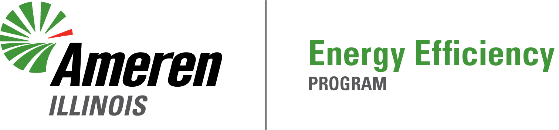 El residente debe completar toda la información que se muestra en la Sección 1.El propietario de la vivienda debe completar toda la información que se muestra en la sección 2.El propietario debe enviar una copia de este formulario por correo electrónico a info@MobileHomeInitiative.comLa firma del propietario debe ser una firma "húmeda" real. No se aceptan firmas electrónicas para este formulario.1. ¿Es usted propietario de su casa móvil?                      SÍ NO2. ¿Vives en tu casa móvil?SÍ NO3. ¿Su casa móvil es de ancho simple o doble?     Ancho simple Doble ancho Otros4. ¿Cómo describirías el estado de tu casa móvil?Excelente Bueno Regular Malo5. ¿Es usted cliente de Ameren Illinois?                     SÍ NO6. ¿Con qué utilidad calientas tu casa?  Gas Electrico Propano OtroCliente AmrenNombre ApellidoNombre ApellidoNombre ApellidoNombre ApellidoNombre ApellidoDirección:Apartamento/Lote #:Ciudad:IllinoisCódigo postal:Número de teléfono:CORREO ELECTRÓNICO:Número de miembros del hogarNúmero de miembros del hogarNúmero de miembros del hogarNúmero de miembros del hogarNúmero de miembros del hogar1234Ingreso máximo anual del hogar (bruto)$54,150$61,900$74,580$90,000Número de miembros del hogarNúmero de miembros del hogarNúmero de miembros del hogarNúmero de miembros del hogarNúmero de miembros del hogar5678Ingreso máximo anual del hogar (bruto)$105,420$120,840$136,260$151,680Sección 1: Información de la propiedadSección 1: Información de la propiedadSección 1: Información de la propiedadSección 1: Información de la propiedadNombre del ResidenteDirección de PropiedadDirección de PropiedadDirección de PropiedadCiudadEstadoCremalleraTeléfono PrincipalCorreo electrónicoCorreo electrónicoCorreo electrónicoCorreo electrónicoSección 2: Autorización del propietarioSección 2: Autorización del propietarioSección 2: Autorización del propietarioSección 2: Autorización del propietarioNombre del propietarioDirección del propietarioDirección del propietarioDirección del propietarioCiudadEstadoCremalleraTeléfono PrincipalCorreo electrónicoCorreo electrónicoCorreo electrónicoCorreo electrónicoEl propietario autoriza la finalización del trabajo El propietario solicita estar en el lugar para el trabajo realizado sí noEl propietario autoriza la finalización del trabajo El propietario solicita estar en el lugar para el trabajo realizado sí noEl propietario autoriza la finalización del trabajo El propietario solicita estar en el lugar para el trabajo realizado sí noEl propietario autoriza la finalización del trabajo El propietario solicita estar en el lugar para el trabajo realizado sí noIndemnización y exención: el cliente acepta liberar, indemnizar, defender y eximir de responsabilidad a Ameren Illinois, el principal implementador (Leidos, Inc.) y sus respectivos afiliados, subsidiarias, empresas matrices, funcionarios, directores, agentes, subcontratistas y empleados (colectivamente las "Indemnizaciones"), contra todos los reclamos, pérdidas, daños, gastos, honorarios, costos y responsabilidad de cualquier naturaleza que surjan de cualquier programa, diseño, consultoría, medidas, producto, sistema, equipo, aparato o la instalación del mismo. El Cliente acepta que dichas obligaciones en virtud de esta sección sobrevivirán a cualquier vencimiento o terminación de este Acuerdo y no se limitarán a ninguna remuneración de la cobertura de seguro requerida en el presente. En la medida máxima permitida por la ley, el Cliente acepta limitar la responsabilidad de las Indemnizaciones al Cliente por cualquier motivo al monto total de los pagos identificados en este Acuerdo. Esta limitación se aplicará independientemente de la causa de la acción o teoría jurídica alegada o afirmada. Por la presente, el Cliente renuncia expresamente al derecho de hacer cumplir específicamente este Acuerdo.Yo, el abajo firmante, acepto que la información anterior es representativa de lo que ha sido discutido y propuesto por el aliado participante del programa (contratista). Entiendo que los incentivos y el financiamiento del programa Ameren Illinois están sujetos a calificación y no están garantizados.Indemnización y exención: el cliente acepta liberar, indemnizar, defender y eximir de responsabilidad a Ameren Illinois, el principal implementador (Leidos, Inc.) y sus respectivos afiliados, subsidiarias, empresas matrices, funcionarios, directores, agentes, subcontratistas y empleados (colectivamente las "Indemnizaciones"), contra todos los reclamos, pérdidas, daños, gastos, honorarios, costos y responsabilidad de cualquier naturaleza que surjan de cualquier programa, diseño, consultoría, medidas, producto, sistema, equipo, aparato o la instalación del mismo. El Cliente acepta que dichas obligaciones en virtud de esta sección sobrevivirán a cualquier vencimiento o terminación de este Acuerdo y no se limitarán a ninguna remuneración de la cobertura de seguro requerida en el presente. En la medida máxima permitida por la ley, el Cliente acepta limitar la responsabilidad de las Indemnizaciones al Cliente por cualquier motivo al monto total de los pagos identificados en este Acuerdo. Esta limitación se aplicará independientemente de la causa de la acción o teoría jurídica alegada o afirmada. Por la presente, el Cliente renuncia expresamente al derecho de hacer cumplir específicamente este Acuerdo.Yo, el abajo firmante, acepto que la información anterior es representativa de lo que ha sido discutido y propuesto por el aliado participante del programa (contratista). Entiendo que los incentivos y el financiamiento del programa Ameren Illinois están sujetos a calificación y no están garantizados.Indemnización y exención: el cliente acepta liberar, indemnizar, defender y eximir de responsabilidad a Ameren Illinois, el principal implementador (Leidos, Inc.) y sus respectivos afiliados, subsidiarias, empresas matrices, funcionarios, directores, agentes, subcontratistas y empleados (colectivamente las "Indemnizaciones"), contra todos los reclamos, pérdidas, daños, gastos, honorarios, costos y responsabilidad de cualquier naturaleza que surjan de cualquier programa, diseño, consultoría, medidas, producto, sistema, equipo, aparato o la instalación del mismo. El Cliente acepta que dichas obligaciones en virtud de esta sección sobrevivirán a cualquier vencimiento o terminación de este Acuerdo y no se limitarán a ninguna remuneración de la cobertura de seguro requerida en el presente. En la medida máxima permitida por la ley, el Cliente acepta limitar la responsabilidad de las Indemnizaciones al Cliente por cualquier motivo al monto total de los pagos identificados en este Acuerdo. Esta limitación se aplicará independientemente de la causa de la acción o teoría jurídica alegada o afirmada. Por la presente, el Cliente renuncia expresamente al derecho de hacer cumplir específicamente este Acuerdo.Yo, el abajo firmante, acepto que la información anterior es representativa de lo que ha sido discutido y propuesto por el aliado participante del programa (contratista). Entiendo que los incentivos y el financiamiento del programa Ameren Illinois están sujetos a calificación y no están garantizados.Indemnización y exención: el cliente acepta liberar, indemnizar, defender y eximir de responsabilidad a Ameren Illinois, el principal implementador (Leidos, Inc.) y sus respectivos afiliados, subsidiarias, empresas matrices, funcionarios, directores, agentes, subcontratistas y empleados (colectivamente las "Indemnizaciones"), contra todos los reclamos, pérdidas, daños, gastos, honorarios, costos y responsabilidad de cualquier naturaleza que surjan de cualquier programa, diseño, consultoría, medidas, producto, sistema, equipo, aparato o la instalación del mismo. El Cliente acepta que dichas obligaciones en virtud de esta sección sobrevivirán a cualquier vencimiento o terminación de este Acuerdo y no se limitarán a ninguna remuneración de la cobertura de seguro requerida en el presente. En la medida máxima permitida por la ley, el Cliente acepta limitar la responsabilidad de las Indemnizaciones al Cliente por cualquier motivo al monto total de los pagos identificados en este Acuerdo. Esta limitación se aplicará independientemente de la causa de la acción o teoría jurídica alegada o afirmada. Por la presente, el Cliente renuncia expresamente al derecho de hacer cumplir específicamente este Acuerdo.Yo, el abajo firmante, acepto que la información anterior es representativa de lo que ha sido discutido y propuesto por el aliado participante del programa (contratista). Entiendo que los incentivos y el financiamiento del programa Ameren Illinois están sujetos a calificación y no están garantizados.Firma del residenteFirma del residenteFirma del residenteNombre impreso del residenteNombre impreso del residenteNombre impreso del residenteFirma del propietarioFirma del propietarioFirma del propietarioNombre del propietarioNombre del propietarioNombre del propietario